DEJEPS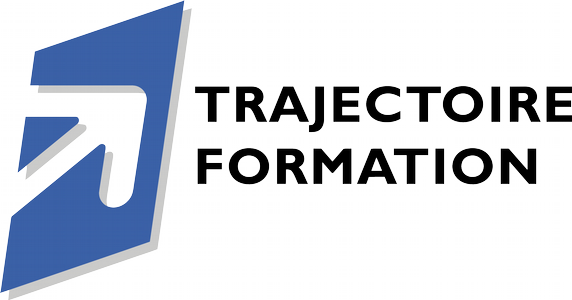 Territoires et RéseauxDossier d'inscriptionRetourner à :Trajectoire Formation	contact@trajectoire-formation.com13 avenue Léon Blum	www.trajectoire-formation.com25200 MONTBÉLIARD	Tél. : 03 81 96 70 92Contact dossier d’inscription : anna.vallat@trajectoire-formation.comPièces à joindre :2 photos d'identité récentes (35mm x 45mm)50 € de frais de dossier (gratuit pour les demandeurs d'emploi)2 timbres tarif normal1 photocopie recto/verso de votre pièce d'identité en cours de validitéla fiche cerfa complétée et signée => fiche page 7un CV actualiséPSC1 ou diplôme équivalentle dossier de présentation de candidature (voir détails page 5)copie des diplômes, attestations de travail, attestation d’employeur, etc….tout document justifiant d’une situation particulière (MDPH, certificat médical si RQTH etc….).pour les candidats âgés de moins de 25 ans : une photocopie du certificat individuel de participation à l'appel de préparation à la défense ou une photocopie de l'attestation de recensement pour les personnes n'ayant pas encore effectué la journée d'appel 	Administratif	/ Présentation générale du candidatNom  :  …………………………………………………………….	Prénom    :    ………………………………………………………………Nom de jeune fille : ……………………………………….	Nationalité : …………………………....................................Date de naissance : ……………………………………….	Lieu de naissance : ………………………………………………Adresse   complète   :   Rue   :…………………………………………………………………………………………………………………………..Code Postal : …………………………...	Ville       :…………………………………………………………………….Tél. domicile : ………………………………………………...	Tél. travail : ………………………………...............................Tél. portable : ………………………………………….Courriel   :   ………………………………………………………..……….........................................................………...…………………..Personne à contacter en cas d’urgence : ………………………………………………………………........................................Tél.   :   ………………………………………………………..Situation familiale :	Marié(e)	Célibataire	Vie maritale	Divorcé	Pacsé Nombre d’enfants : ……............ dont à charge : ………......... Age des enfants : ………………………………...............Numéro  de  sécurité  sociale  :  ………………………………………………………………………………..........................................Caisse  de  sécurité  sociale  :  ……………………………………………………………………………………………………………………….Dernier diplôme scolaire obtenu	Joindre copieAnnée     d’obtention     :    ………………………………………………………………………………………………………………………………….Date de sortie du système scolaire : ………………………………………………………………………………………………………..Autres   diplômes   ?   Précisez   :   …………………………………………………………………………………………………………………….…………………………………………………………………………………………………………………………………………………………………          Permis de conduire :	oui	nonSalariéRemplissez la fiche 3Demandeur d’emploi :	de – 1 an	de + 1 anRemplissez la fiche 4Bénéficiaire du RSASi oui :allocataireAyant droitReconnaissance de Travailleur HandicapéSi oui, joindre la décision de la MDPH (Maison Départementale des Travailleurs Handicapés) et un certificat médical d’aptitude :- au suivi de la formation- à l’exercice du métier préparé/ Fiche personne salariée (si personne non salariée passer à la page suivante)EmployeurRaison sociale : ……………………………………………………………………………………………..……………………………………….…………………………………………………………....................................................................................................................Adresse du siège social : …………..............................................…………………………………………………………………….…………………………………………………………………………………………………………………………………………………..……………..………..………………………………………………………………………………………………………………………………………………………..Tél. : ……………………………………………………...	Fax : ………………………………………………………Courriel : …………………………………………………………..…….........................................................................................Statut juridique de l'employeur : …………………………………………………………………………………………………………...Nom du responsable : …………………………………….……..…..	Fonction: ……………………………………………………....Lieu de travailAdresse : ………………………………………………………………………………………………….…………………………………………….…………………………………………………………………………………………………………………………………………………………………Tél. : ……………………………………………………….	Fax : …………………………………………………….Courriel : ………………………………………………………………….......................................................................................Nom de votre responsable : ………………………………………………………………………………………………………………….Salarié(e)Depuis quand êtes-vous salarié(e) dans cette entreprise ? …………………………………………………………………….Quelle forme de contrat ?	CDICDD : Type de contrat : .........................................................................Date de début et de fin de contrat : ....................................................Autres préciser :……………………………………………………………………………Fonction occupée : …………………………………………………………………………………………...……………………………………..……………………………………………………………………………………………….......................................................................... Durée hebdomadaire de travail :……………………………………………………………………………………………………………..Quelle prise en charge des frais de formation envisagez-vous ? (pour les salariés, joindre obligatoirement une attestation de prise en charge par l’employeur ou par l’OPCA)Plan de formationPériode de professionnalisationCIF/CDI CIF CDDCollectivitésAutre financement : Précisez lesquel ? (contrat aidés, professionnalisation, … )……………………………………………………………………………………………………………....……………………………………………………………………………………………………………....……………………………………………………………………………………………… 	Administratif	2 / Fiche demandeur d'emploiAdresse et téléphone du Pôle Emploi auquel vous êtes rattaché(e) : ………………………….……………………………………………………………………………………………………….…………….……………….Date d’inscription à Pôle Emploi :………………………………………………………...........................•Identifiant Pôle Emploi :.………………………………………………………………………………Nom de votre référent professionnel Pôle Emploi :………………………………………………………………………………………………………………………………………Percevez-vous une rémunération Pôle Emploi ?OUINONQuel autre type de rémunération percevez-vous ? ……………………………………………………..……………………………………………………………………………………………………………..............................Quelle prise en charge des frais de formation envisagez-vous ? …………………………………………………………………………………………………………………………………………………………………………………………………………………………...……………………………………………………………………………………*Attention : si vous sollicitez un financement du Conseil Régional de Bourgogne Franche-Comté, vous devez obligatoirement présenter une prescription d’une formation Région Bourgogne Franche-Comté fournie par Pôle Emploi, Mission Locale, Cap Emploi.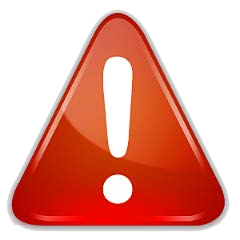  	Pédagogique	Conditions d’inscriptionCette formation est ouverte à toute personne (salarié, demandeur d’emploi …) ayant :Dans tous les cas, être titulaire du PSCI (ou équivalent).ET :Etre titulaire d’un diplôme de niveau IV du champ de l’animation inscrit au Répertoire National des Certifications Professionnelles ;Ou être titulaire d’un diplôme de niveau III inscrit au Répertoire National des Certifications Professionnelles ;Ou attester d’un niveau de formation correspondant à un niveau IV et pouvoir se prévaloir d’une expérience d’animation de six mois ;Ou justifier de vingt-quatre mois d’activité professionnelle ou bénévole (correspondant à 1 600 heures minimum), quel que soit le domaine.ATTENTION : Joindre obligatoirement les justificatifs d’accès à la formation (diplômes, certificats de travail, attestations d’emploi, d’expérience, etc …).Épreuves d'admissionLa remise d'un dossier de candidature de 10 à 15 pages (voir ci-dessous) ;Une épreuve écrite de 3 heures sur table ;Et un entretien.L’admission en formation est décidée à l’issue des 3 épreuves.Présentation de votre candidatureL’analyse de la présentation de votre candidature fait l’objet d’une évaluation comptant pour l’admission en formation.Rédigez 10 à 15 pages concernant les points ci-dessous : 1 - Présentez votre parcours formatif2 - Présentez votre parcours professionnel 3 - Présentez votre projet de formation4 - Présentez votre projet d’évolution professionnelle. 	Pédagogique	Choix des Unités Capitalisables (UC)Pour les personnes souhaitant suivre la formation en modulaire, merci d'indiquer les UC choisies :UC1 : Conception de projet d’action de développement social local UC2 : Coordonner la mise en œuvre d’un projet d’actionUC3 : Conduire des démarches pédagogiques et des actions de formation dans une perspective socioéducativeUC4 : Animer en sécurité dans le champ d’activitéContact pédagogiquealain.chanard@trajectoire-formation.com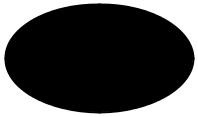 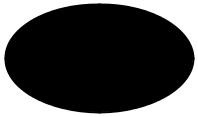 N°85-0236Instruction n°90-051- JS du 15 février 1990(Nom et N°)Adresse personnelle :Téléphone :Adresse mail :Renseignements complémentaires :Diplômes scolaires ou universitaires ou attestations de formation ou équivalences *Documents attestant des qualifications obtenues dans le domaine de l’encadrement des activités physiques et sportives *Documents attestant des qualifications obtenues dans le domaine de l’encadrement des activités socio-culturelles **Le candidat doit joindre les différents documents attestant de ses qualificationsSignaturede l’intéressé(e)Nom patronymique :(nom de naissance)Nom d’usage :(facultatif) c'est-à-dire nom de l’époux(se), veuf(ve), de l’ex-conjoint dont l’intéressée(facultatif) c'est-à-dire nom de l’époux(se), veuf(ve), de l’ex-conjoint dont l’intéresséephotoest divorcée ; nom de l’autre parent, accolé au nom patronymiqueest divorcée ; nom de l’autre parent, accolé au nom patronymiqueest divorcée ; nom de l’autre parent, accolé au nom patronymiquePrénoms :Date de naissance :Lieu de naissance :Département de naissance :Département de naissance :